Zajíc seče otavuZajíc seče otavu, liška pohrabuje. Ježek vozík nakládá, myška pohrabuje. 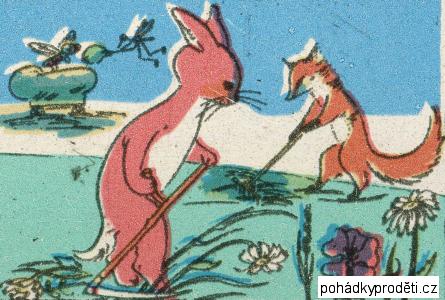 